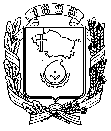 АДМИНИСТРАЦИЯ ГОРОДА НЕВИННОМЫССКАСТАВРОПОЛЬСКОГО КРАЯПОСТАНОВЛЕНИЕ15.11.2017                                                                                                     № 2558НевинномысскО внесении изменения в муниципальную программу города Невинномысска «Поддержка субъектов малого и среднего предпринимательства в городе Невинномысске», утвержденную постановлением администрации города Невинномысска от 15 ноября 2016 г. № 2520В соответствии с Порядком разработки, реализации и оценки эффективности муниципальных программ города Невинномысска, утвержденным постановлением администрации города Невинномысска            от 14 апреля 2016 г. № 710, постановляю:1.	Внести изменение в муниципальную программу города Невинномысска «Поддержка субъектов малого и среднего предпринимательства в городе Невинномысске», утвержденную постановлением администрации города Невинномысска от 15 ноября 2016 г. № 2520, изложив ее в прилагаемой редакции.2.	Разместить настоящее постановление на официальном сайте администрации города Невинномысска в информационно-телекоммуникационной сети «Интернет».3.	Контроль за выполнением настоящего постановления возложить на первого заместителя главы администрации города Невинномысска             Соколюк В.Э.Глава города НевинномысскаСтавропольского края                                                                    М.А. МиненковПриложениек постановлению администрации города Невинномысска15.11.2017 № 2558МУНИЦИПАЛЬНАЯ ПРОГРАММА«Поддержка субъектов малого и среднего предпринимательства в городе Невинномысске»ПАСПОРТмуниципальной программы «Поддержка субъектов малого и среднего предпринимательства в городе Невинномысске»Приоритеты и цели реализуемой в городе политики в сфере реализации муниципальной программы «Поддержка субъектов малого и среднего предпринимательства в городе Невинномысске»К приоритетным направлениям реализации Программы относятся развитие малого и среднего предпринимательства за счёт использования стимулирующих финансовых механизмов, а также поддержка и развитие молодёжного и социального предпринимательства, сокращение административного давления, повышение роли, социального статуса и значимости малого и среднего бизнеса, обеспечение занятости населения и наполняемости бюджета города.Приоритетными направлениями деятельности в сфере торговли и поддержки пищевой и перерабатывающей промышленности города являются: создание внутригородской сети продвижения «отечественных» товаров и продуктов;максимальное обеспечение соблюдения прав потребителей;стимулирование деятельности локальных производителей пищевой и перерабатывающей промышленности.Целями Программы являются:увеличение уровня (степени) участия субъектов малого и среднего предпринимательства в экономике города. Задача - финансовая поддержка деятельности субъектов малого и среднего предпринимательства;поддержка пищевой и перерабатывающей промышленности и развитие потребительского рынка в городе. Задача - создание условий для осуществления деятельности субъектов пищевой и перерабатывающей промышленности на территории города и развитие потребительского рынка.Сведения об индикаторах достижения целей программы и показателях решения задач подпрограмм приведены в приложении № 1 к программе.Перечень ведомственных целевых программ, основных мероприятий программы приведён в приложении № 2 к программе.Объёмы финансового обеспечения программы приведены в приложении № 3 к программе.Объёмы финансового обеспечения программы за счёт средств бюджета города приведены в приложении № 4 к программе.Сведения об основных мерах правового регулирования в сфере реализации программы приведены в приложении № 5 к программе.Сведения об источнике информации и методике расчёта индикаторов достижения целей программы и показателей решения задач подпрограмм приведены в приложении № 6 к программе.Подпрограмма «Развитие малого и среднего предпринимательства в городе Невинномысске» муниципальной программы «Поддержка субъектов малого и среднего предпринимательства в городе Невинномысске» приведена в приложении № 7 к программе.Подпрограмма «Развитие пищевой и перерабатывающей промышленности, потребительского рынка в городе Невинномысске» приведена в приложении № 8 к программе.Приложение № 1к муниципальной программе«Поддержка субъектов малогои среднего предпринимательствав городе Невинномысске»СВЕДЕНИЯоб индикаторах достижения целей программы и показателях решения задач подпрограмм муниципальной программы «Поддержка субъектов малого и среднего предпринимательства в городе Невинномысске»Приложение № 2к муниципальной программе«Поддержка субъектов малогои среднего предпринимательствав городе Невинномысске»ПЕРЕЧЕНЬведомственных целевых программ, основных мероприятий муниципальной программы «Поддержка субъектов малого и среднего предпринимательства в городе Невинномысске»Приложение № 3к муниципальной программе«Поддержка субъектов малогои среднего предпринимательствав городе Невинномысске»ОБЪЁМЫфинансового обеспечения муниципальной программы «Поддержка субъектов малого и среднего предпринимательства в городе Невинномысске»Приложение № 4к муниципальной программе«Поддержка субъектов малогои среднего предпринимательствав городе Невинномысске»ОБЪЁМЫфинансового обеспечения муниципальной программы «Поддержка субъектов малого и среднего предпринимательства в городе Невинномысске» за счёт средств бюджета городаПриложение № 5к муниципальной программе«Поддержка субъектов малогои среднего предпринимательствав городе Невинномысске»СВЕДЕНИЯоб основных мерах правового регулирования в сфере реализации муниципальной программы «Поддержка субъектов малого и среднего предпринимательства в городе Невинномысске»Приложение № 6к муниципальной программе«Поддержка субъектов малогои среднего предпринимательствав городе Невинномысске»СВЕДЕНИЯоб источнике информации и методике расчёта индикаторов достижения целей программы и показателей решения задач подпрограмм муниципальной программы «Поддержка субъектов малого и среднего предпринимательства в городе Невинномысске»Приложение № 7к муниципальной программе«Поддержка субъектов малогои среднего предпринимательствав городе Невинномысске»ПОДПРОГРАММА«Развитие малого и среднего предпринимательства в городе Невинномысске» муниципальной программы «Поддержка субъектов малого и среднего предпринимательства в городе Невинномысске»ПАСПОРТподпрограммы «Развитие малого и среднего предпринимательства в городе Невинномысске» муниципальной программы «Поддержка субъектов малого и среднего предпринимательства в городе Невинномысске»Характеристика основных мероприятий подпрограммы «Развитие малого и среднего предпринимательства в городе Невинномысске» муниципальной программы «Поддержка субъектов малого и среднего предпринимательства в городе Невинномысске»В целом мероприятия по поддержке субъектов малого и среднего предпринимательства можно разделить на два основных направления:1)	мероприятия по оказанию финансовой поддержки субъектам малого и среднего предпринимательства;2)	информационно-консультационная поддержка субъектов малого и среднего предпринимательства.В рамках направления по оказанию финансовой поддержки для предпринимателей предусмотрены следующие мероприятия:субсидирование за счёт средств бюджета города субъектов малого и среднего предпринимательства, реализующих инвестиционные проекты, с привлечением кредитов российских коммерческих банков.Субсидии предоставляются в целях создания финансовых стимулов для привлечения кредитных ресурсов на осуществление инвестиционных проектов в реальном секторе экономики города, создания дополнительных рабочих мест. Субсидии предоставляются целевым назначением на оплату части процентной ставки по рублевым кредитам, привлекаемым заёмщиками, в соответствии с условиями кредитных договоров.Сумма кредитных ресурсов, привлекаемых субъектом малого предпринимательства на финансирование проекта, заявленная на субсидирование, не должна превышать 10 млн. рублей;2)	предоставление грантов за счет средств бюджета города начинающим субъектам малого предпринимательства на создание собственного бизнеса на территории города:предоставление грантов осуществляется в форме субсидий в целях увеличения количества субъектов малого предпринимательства и снижения напряжённости на рынке труда на территории города.Получателями грантов являются начинающие субъекты малого предпринимательства, вновь зарегистрированные и осуществляющие свою деятельность на территории города не более одного года.Гранты предоставляются на безвозмездной и безвозвратной основе на условиях долевого финансирования целевых расходов, произведенных начинающими субъектами малого предпринимательства, связанных с началом их предпринимательской деятельности, в том числе по регистрации в качестве юридического лица (индивидуального предпринимателя), в размере 80 процентов от фактически произведенных вышеуказанных целевых расходов, но не более 100 тыс. рублей, при условии их документального подтверждения.Целевые расходы, на финансирование которых предоставляются гранты: разработка Интернет-сайтов, программного обеспечения; приобретение программного обеспечения; приобретение производственных помещений, технологического и офисного оборудования, автотранспортных средств, производственного и хозяйственного инвентаря, прочих основных средств; приобретение строительных материалов и другое.Информационно-консультационная поддержка субъектов малого и среднего предпринимательства.Основным препятствием для открытия собственного бизнеса является правовая неграмотность, незнание порядка налогообложения для начинающих предпринимателей, отсутствие информации о мерах государственной поддержки.В целях формирования предпринимательской компетенции граждан администрация города осуществляет ряд мероприятий по популяризации предпринимательской деятельности, а именно:информирование населения города о механизмах поддержки субъектов малого и среднего предпринимательства путем размещения информации на официальном сайте администрации города в информационно-телекоммуникационной сети «Интернет»;информирование об объявленных конкурсах на оказание финансовой поддержки субъектам малого и среднего предпринимательства на уровне края и города;информирование хозяйствующих субъектов предпринимательской деятельности о проведении выставочных мероприятий, конференций, форумов, в рамках которых проходят круглые столы, семинары, консультации по вопросам земельного, налогового законодательства и другое;формирование позитивного отношения молодежи города к предпринимательской деятельности.Приложение № 8к муниципальной программе«Поддержка субъектов малогои среднего предпринимательствав городе Невинномысске»ПОДПРОГРАММА«Развитие пищевой и перерабатывающей промышленности, потребительского рынка в городе Невинномысске»ПАСПОРТподпрограммы «Развитие пищевой и перерабатывающей промышленности, потребительского рынка в городе Невинномысске»Характеристика основных мероприятий подпрограммы «Развитие пищевой и перерабатывающей промышленности, потребительского рынка в городе Невинномысске»В рамках подпрограммы планируется реализация следующих мероприятий:1)	организация и проведение ярмарок продовольственных и непродовольственных товаров (Покровская ярмарка, ярмарка выходного дня);2)	комплекс мероприятий по развитию потребительского рынка:информационная и консультационная поддержка товаропроизводителей и потребителей;мониторинг правоприменения нормативных правовых актов города;мониторинг обеспеченности населения города площадью торговых объектов.Наименование программымуниципальная программа «Поддержка субъектов малого и среднего предпринимательства в городе Невинномысске» (далее - программа)Ответственный исполнитель программыадминистрация города Невинномысска в лице управления экономического развития администрации города Невинномысска (далее - управление, город)Соисполнители программынетИные участники программынетПодпрограммы программыподпрограмма «Развитие малого и среднего предпринимательства в городе Невинномысске»;подпрограмма «Развитие пищевой и перерабатывающей промышленности, потребительского рынка в городе Невинномысске»Цели программыувеличение уровня (степени) участия субъектов малого и среднего предпринимательства в экономике города;поддержка пищевой и перерабатывающей промышленности и развитие потребительского рынка в городеЦелевые индикаторы программыдоля субъектов малого и среднего предпринимательства в общем объёме отгруженных товаров, выполненных работ, оказанных услуг;доля налоговых поступлений в бюджет города от деятельности субъектов малого и среднего предпринимательства в общем объёме налоговых поступлений в доходную часть бюджета города;удельный вес пищевых продуктов, произведенных товаропроизводителями города, в обороте розничной торговли пищевыми продуктами по Ставропольскому краю;обеспеченность населения города площадью торговых объектов на 1000 человекСроки этапы реализации программы2017 - 2020 годыОбъёмы и источники финансового обеспечения программыобъём финансового обеспечения программы за счет средств бюджета города составит 473,08 тыс. рублей, в том числе по годам:в 2017 году - 131,68 тыс. рублей;в 2018 году - 113,80 тыс. рублей;в 2019 году - 113,80 тыс. рублей;в 2020 году - 113,80 тыс. рублейОжидаемые конечные результаты реализации программыувеличение доли субъектов малого и среднего предпринимательства в общем объёме отгруженных товаров, выполненных работ, оказанных услуг до 23,6 %;увеличение доли налоговых поступлений в бюджет города от деятельности субъектов малого и среднего предпринимательства в общем объёме налоговых поступлений в доходную часть бюджета города до 22,4 %;увеличение доли пищевых продуктов, произведенных товаропроизводителями города, в обороте розничной торговли пищевыми продуктами по Ставропольскому краю до 30,1 %;рост обеспеченности населения города площадью торговых объектов на                        1000 человек до 1301,2 кв. метраПервый заместитель главы администрации города НевинномысскаВ.Э. Соколюк№ п/пНаименование индикатора достижения цели, показателя решения задачи, виды их временной характеристикиЕдиница измеренияЗначение индикатора достижения цели программы, показателя решения задачи подпрограммы программыЗначение индикатора достижения цели программы, показателя решения задачи подпрограммы программыЗначение индикатора достижения цели программы, показателя решения задачи подпрограммы программыЗначение индикатора достижения цели программы, показателя решения задачи подпрограммы программыЗначение индикатора достижения цели программы, показателя решения задачи подпрограммы программыЗначение индикатора достижения цели программы, показателя решения задачи подпрограммы программы№ п/пНаименование индикатора достижения цели, показателя решения задачи, виды их временной характеристикиЕдиница измерения2015 год2016 год2017 год2018 год2019 год2020 год1234567891.Муниципальная программа «Поддержка субъектов малого и среднего предпринимательства в городе Невинномысске»Муниципальная программа «Поддержка субъектов малого и среднего предпринимательства в городе Невинномысске»Муниципальная программа «Поддержка субъектов малого и среднего предпринимательства в городе Невинномысске»Муниципальная программа «Поддержка субъектов малого и среднего предпринимательства в городе Невинномысске»Муниципальная программа «Поддержка субъектов малого и среднего предпринимательства в городе Невинномысске»Муниципальная программа «Поддержка субъектов малого и среднего предпринимательства в городе Невинномысске»Муниципальная программа «Поддержка субъектов малого и среднего предпринимательства в городе Невинномысске»Муниципальная программа «Поддержка субъектов малого и среднего предпринимательства в городе Невинномысске»2.Цель 1 программы:увеличение уровня (степени) участия субъектов малого и среднего предпринимательства в экономике города НевинномысскаЦель 1 программы:увеличение уровня (степени) участия субъектов малого и среднего предпринимательства в экономике города НевинномысскаЦель 1 программы:увеличение уровня (степени) участия субъектов малого и среднего предпринимательства в экономике города НевинномысскаЦель 1 программы:увеличение уровня (степени) участия субъектов малого и среднего предпринимательства в экономике города НевинномысскаЦель 1 программы:увеличение уровня (степени) участия субъектов малого и среднего предпринимательства в экономике города НевинномысскаЦель 1 программы:увеличение уровня (степени) участия субъектов малого и среднего предпринимательства в экономике города НевинномысскаЦель 1 программы:увеличение уровня (степени) участия субъектов малого и среднего предпринимательства в экономике города НевинномысскаЦель 1 программы:увеличение уровня (степени) участия субъектов малого и среднего предпринимательства в экономике города Невинномысска2.1.Индикатор 1 достижения цели 1 программы: доля субъектов малого и среднего предпринимательства в общем объёме отгруженных товаров, выполненных работ, оказанных услуг, на конец годапроцентов20,523,223,323,423,523,62.2.Индикатор 2 достижения цели 1 программы: доля налоговых поступлений в бюджет города Невинномысска (далее - город) от деятельности субъектов малого и среднего предпринимательства в общем объёме налоговых поступлений в доходную часть бюджета города, на конец годапроцентов19,520,120,821,321,922,43.Подпрограмма 1:«Развитие малого и среднего предпринимательства в городе Невинномысске»Подпрограмма 1:«Развитие малого и среднего предпринимательства в городе Невинномысске»Подпрограмма 1:«Развитие малого и среднего предпринимательства в городе Невинномысске»Подпрограмма 1:«Развитие малого и среднего предпринимательства в городе Невинномысске»Подпрограмма 1:«Развитие малого и среднего предпринимательства в городе Невинномысске»Подпрограмма 1:«Развитие малого и среднего предпринимательства в городе Невинномысске»Подпрограмма 1:«Развитие малого и среднего предпринимательства в городе Невинномысске»Подпрограмма 1:«Развитие малого и среднего предпринимательства в городе Невинномысске»  3.1.Задача 1 подпрограммы 1:финансовая поддержка деятельности субъектов малого и среднего предпринимательстваЗадача 1 подпрограммы 1:финансовая поддержка деятельности субъектов малого и среднего предпринимательстваЗадача 1 подпрограммы 1:финансовая поддержка деятельности субъектов малого и среднего предпринимательстваЗадача 1 подпрограммы 1:финансовая поддержка деятельности субъектов малого и среднего предпринимательстваЗадача 1 подпрограммы 1:финансовая поддержка деятельности субъектов малого и среднего предпринимательстваЗадача 1 подпрограммы 1:финансовая поддержка деятельности субъектов малого и среднего предпринимательстваЗадача 1 подпрограммы 1:финансовая поддержка деятельности субъектов малого и среднего предпринимательстваЗадача 1 подпрограммы 1:финансовая поддержка деятельности субъектов малого и среднего предпринимательства3.1.1.Показатель 1 решения задачи 1 подпрограммы 1: количество субъектов малого и среднего предпринимательства, осуществляющих деятельность на территории города, в расчёте на 10 тыс. человек населения, на конец годаед.382,0397,5398,5399,6400,6401,63.1.2.Показатель 2 решения задачи 1 подпрограммы 1: доля среднесписочной численности работников (без внешних совместителей) малых и средних предприятий в среднесписочной численности работников (без внешних совместителей) всех предприятий и организаций, на конец годапроцентов27,830,431,432,433,434,43.1.3.Показатель 3 решения задачи 1 подпрограммы 1: сумма налоговых поступлений в бюджет города от деятельности субъектов малого и среднего предпринимательства, за годтыс. рублей101568,55115608,34119361,00122345,00126015,00129165,004.Цель 2 программы:поддержка пищевой и перерабатывающей промышленности и развитие потребительского рынка в городе НевинномысскеЦель 2 программы:поддержка пищевой и перерабатывающей промышленности и развитие потребительского рынка в городе НевинномысскеЦель 2 программы:поддержка пищевой и перерабатывающей промышленности и развитие потребительского рынка в городе НевинномысскеЦель 2 программы:поддержка пищевой и перерабатывающей промышленности и развитие потребительского рынка в городе НевинномысскеЦель 2 программы:поддержка пищевой и перерабатывающей промышленности и развитие потребительского рынка в городе НевинномысскеЦель 2 программы:поддержка пищевой и перерабатывающей промышленности и развитие потребительского рынка в городе НевинномысскеЦель 2 программы:поддержка пищевой и перерабатывающей промышленности и развитие потребительского рынка в городе НевинномысскеЦель 2 программы:поддержка пищевой и перерабатывающей промышленности и развитие потребительского рынка в городе Невинномысске4.1.Индикатор 1 достижения цели 2 программы: удельный вес пищевых продуктов, произведенных товаропроизводителями города, в обороте розничной торговли пищевыми продуктами по Ставропольскому краю, на конец годапроценты18,620,923,225,527,830,14.2.Индикатор 2 достижения цели 2 программы: обеспеченность населения города площадью торговых объектов на 1000 человек, на конец годакв. м819,2901,1991,21090,31199,31301,25. Подпрограмма 2:«Развитие пищевой и перерабатывающей промышленности, потребительского рынка в городе Невинномысске»Подпрограмма 2:«Развитие пищевой и перерабатывающей промышленности, потребительского рынка в городе Невинномысске»Подпрограмма 2:«Развитие пищевой и перерабатывающей промышленности, потребительского рынка в городе Невинномысске»Подпрограмма 2:«Развитие пищевой и перерабатывающей промышленности, потребительского рынка в городе Невинномысске»Подпрограмма 2:«Развитие пищевой и перерабатывающей промышленности, потребительского рынка в городе Невинномысске»Подпрограмма 2:«Развитие пищевой и перерабатывающей промышленности, потребительского рынка в городе Невинномысске»Подпрограмма 2:«Развитие пищевой и перерабатывающей промышленности, потребительского рынка в городе Невинномысске»Подпрограмма 2:«Развитие пищевой и перерабатывающей промышленности, потребительского рынка в городе Невинномысске»5.1.Задача 1 подпрограммы 2:создание условий для осуществления деятельности субъектов пищевой и перерабатывающей промышленности на территории города и развитие потребительского рынкаЗадача 1 подпрограммы 2:создание условий для осуществления деятельности субъектов пищевой и перерабатывающей промышленности на территории города и развитие потребительского рынкаЗадача 1 подпрограммы 2:создание условий для осуществления деятельности субъектов пищевой и перерабатывающей промышленности на территории города и развитие потребительского рынкаЗадача 1 подпрограммы 2:создание условий для осуществления деятельности субъектов пищевой и перерабатывающей промышленности на территории города и развитие потребительского рынкаЗадача 1 подпрограммы 2:создание условий для осуществления деятельности субъектов пищевой и перерабатывающей промышленности на территории города и развитие потребительского рынкаЗадача 1 подпрограммы 2:создание условий для осуществления деятельности субъектов пищевой и перерабатывающей промышленности на территории города и развитие потребительского рынкаЗадача 1 подпрограммы 2:создание условий для осуществления деятельности субъектов пищевой и перерабатывающей промышленности на территории города и развитие потребительского рынкаЗадача 1 подпрограммы 2:создание условий для осуществления деятельности субъектов пищевой и перерабатывающей промышленности на территории города и развитие потребительского рынка5.1.1.Показатель 1 решения задачи 1 подпрограммы 2: объём отгруженных товаров субъектами малого и среднего предпринимательства по виду обрабатывающих производств «Производство пищевых продуктов, включая напитки, и табака», на конец годатыс. рублей73199,7077884,4882246,0186276,0790072,2193675,105.1.2.Показатель 2 решения задачи 1 подпрограммы 2: площадь торговых объектов на территории города, на конец годакв. м8690095600105200115700127300140000№ п/пНаименование подпрограмм, основных мероприятий, ведомственных целевых программТип основного мероприятияОтветственный исполнитель основного мероприятия, заказчик ВЦПСрокСрокСвязь с индикаторами достижения целей программы и показателями решения задач подпрограммы№ п/пНаименование подпрограмм, основных мероприятий, ведомственных целевых программТип основного мероприятияОтветственный исполнитель основного мероприятия, заказчик ВЦПначала реализацииокончания реализацииСвязь с индикаторами достижения целей программы и показателями решения задач подпрограммы12234445671.Цель 1 программы:увеличение уровня (степени) участия субъектов малого и среднего предпринимательства в экономике города НевинномысскаЦель 1 программы:увеличение уровня (степени) участия субъектов малого и среднего предпринимательства в экономике города НевинномысскаЦель 1 программы:увеличение уровня (степени) участия субъектов малого и среднего предпринимательства в экономике города НевинномысскаЦель 1 программы:увеличение уровня (степени) участия субъектов малого и среднего предпринимательства в экономике города НевинномысскаЦель 1 программы:увеличение уровня (степени) участия субъектов малого и среднего предпринимательства в экономике города НевинномысскаЦель 1 программы:увеличение уровня (степени) участия субъектов малого и среднего предпринимательства в экономике города НевинномысскаЦель 1 программы:увеличение уровня (степени) участия субъектов малого и среднего предпринимательства в экономике города НевинномысскаЦель 1 программы:увеличение уровня (степени) участия субъектов малого и среднего предпринимательства в экономике города НевинномысскаЦель 1 программы:увеличение уровня (степени) участия субъектов малого и среднего предпринимательства в экономике города Невинномысска1.1.Подпрограмма 1: «Развитие малого и среднего предпринимательства в городе Невинномысске»Подпрограмма 1: «Развитие малого и среднего предпринимательства в городе Невинномысске»январь  2017 годдекабрь 2020 годп.п. 2.1, 2.2 приложения № 1 к программе1.1.1.Задача 1 подпрограммы 1:финансовая поддержка деятельности субъектов малого и среднего предпринимательстваЗадача 1 подпрограммы 1:финансовая поддержка деятельности субъектов малого и среднего предпринимательстваЗадача 1 подпрограммы 1:финансовая поддержка деятельности субъектов малого и среднего предпринимательстваЗадача 1 подпрограммы 1:финансовая поддержка деятельности субъектов малого и среднего предпринимательстваЗадача 1 подпрограммы 1:финансовая поддержка деятельности субъектов малого и среднего предпринимательстваЗадача 1 подпрограммы 1:финансовая поддержка деятельности субъектов малого и среднего предпринимательстваЗадача 1 подпрограммы 1:финансовая поддержка деятельности субъектов малого и среднего предпринимательстваЗадача 1 подпрограммы 1:финансовая поддержка деятельности субъектов малого и среднего предпринимательстваЗадача 1 подпрограммы 1:финансовая поддержка деятельности субъектов малого и среднего предпринимательства1.1.1.1.Основное мероприятие 1: предоставление грантов за счёт средств бюджета города Невинномысска (далее - город) начинающим субъектам малого предпринимательства на создание собственного бизнеса на территории городаОсновное мероприятие 1: предоставление грантов за счёт средств бюджета города Невинномысска (далее - город) начинающим субъектам малого предпринимательства на создание собственного бизнеса на территории городаобеспечение выполнения функций управления экономического развития администрации городаобеспечение выполнения функций управления экономического развития администрации городаобеспечение выполнения функций управления экономического развития администрации городаадминистрация города в лице управления экономического развития администрации городаянварь  2017 годдекабрь 2020 годп.п. 3.1.1, 3.1.2, 3.1.3 приложения № 1 к программе1.1.1.2.Основное мероприятие 2: субсидирование за счёт средств бюджета города субъектов малого и среднего предпринимательства, реализующих инвестиционные проекты, с привлечением кредитов российских коммерческих банковОсновное мероприятие 2: субсидирование за счёт средств бюджета города субъектов малого и среднего предпринимательства, реализующих инвестиционные проекты, с привлечением кредитов российских коммерческих банковобеспечение выполнения функций управления экономического развития администрации городаобеспечение выполнения функций управления экономического развития администрации городаобеспечение выполнения функций управления экономического развития администрации городаадминистрация города в лице управления экономического развития администрации городаянварь  2017 годсентябрь 2017 годп.п. 3.1.1, 3.1.2, 3.1.3 приложения № 1 к программе2.Цель 2 программы:поддержка пищевой и перерабатывающей промышленности и развитие потребительского рынка в городеЦель 2 программы:поддержка пищевой и перерабатывающей промышленности и развитие потребительского рынка в городеЦель 2 программы:поддержка пищевой и перерабатывающей промышленности и развитие потребительского рынка в городеЦель 2 программы:поддержка пищевой и перерабатывающей промышленности и развитие потребительского рынка в городеЦель 2 программы:поддержка пищевой и перерабатывающей промышленности и развитие потребительского рынка в городеЦель 2 программы:поддержка пищевой и перерабатывающей промышленности и развитие потребительского рынка в городеЦель 2 программы:поддержка пищевой и перерабатывающей промышленности и развитие потребительского рынка в городеЦель 2 программы:поддержка пищевой и перерабатывающей промышленности и развитие потребительского рынка в городеЦель 2 программы:поддержка пищевой и перерабатывающей промышленности и развитие потребительского рынка в городе2.1.Подпрограмма 2: «Развитие пищевой и перерабатывающей промышленности, потребительского рынка в городе Невинномысске»январь  2017 годдекабрь 2020 годп. 4.1 и 4.2 приложения № 1 к программе2.1.1.Задача 1 подпрограммы 2:создание условий для осуществления деятельности субъектов пищевой и перерабатывающей промышленности на территории города и развития потребительского рынкаЗадача 1 подпрограммы 2:создание условий для осуществления деятельности субъектов пищевой и перерабатывающей промышленности на территории города и развития потребительского рынкаЗадача 1 подпрограммы 2:создание условий для осуществления деятельности субъектов пищевой и перерабатывающей промышленности на территории города и развития потребительского рынкаЗадача 1 подпрограммы 2:создание условий для осуществления деятельности субъектов пищевой и перерабатывающей промышленности на территории города и развития потребительского рынкаЗадача 1 подпрограммы 2:создание условий для осуществления деятельности субъектов пищевой и перерабатывающей промышленности на территории города и развития потребительского рынкаЗадача 1 подпрограммы 2:создание условий для осуществления деятельности субъектов пищевой и перерабатывающей промышленности на территории города и развития потребительского рынкаЗадача 1 подпрограммы 2:создание условий для осуществления деятельности субъектов пищевой и перерабатывающей промышленности на территории города и развития потребительского рынкаЗадача 1 подпрограммы 2:создание условий для осуществления деятельности субъектов пищевой и перерабатывающей промышленности на территории города и развития потребительского рынкаЗадача 1 подпрограммы 2:создание условий для осуществления деятельности субъектов пищевой и перерабатывающей промышленности на территории города и развития потребительского рынка2.1.2.Основное мероприятие 1: организация и проведение ярмарок продовольственных и непродовольственных товаров на территории городаОсновное мероприятие 1: организация и проведение ярмарок продовольственных и непродовольственных товаров на территории городаобеспечение выполнения функций управления экономического развития администрации городаадминистрация города в лице управления экономического развития администрации городаадминистрация города в лице управления экономического развития администрации городаадминистрация города в лице управления экономического развития администрации городаянварь  2017 годдекабрь 2020годп. 5.1.1 приложения № 1 к программе2.1.3.Основное мероприятие 2: комплекс мероприятий по развитию потребительского рынкаОсновное мероприятие 2: комплекс мероприятий по развитию потребительского рынкаобеспечение выполнения функций управления экономического развития администрации городаадминистрация города в лице управления экономического развития администрации городаадминистрация города в лице управления экономического развития администрации городаадминистрация города в лице управления экономического развития администрации городаянварь  2017 годдекабрь 2020 годп. 5.1.2 приложения № 1 к программе№ п/пНаименование программы, подпрограммы, основного мероприятия, ВЦПИсточники финансового обеспечения по ответственным исполнителям, соисполнителям и другим участникам программы, подпрограммОбъёмы финансового обеспечения по годам                          (тыс. рублей)Объёмы финансового обеспечения по годам                          (тыс. рублей)Объёмы финансового обеспечения по годам                          (тыс. рублей)Объёмы финансового обеспечения по годам                          (тыс. рублей)№ п/пНаименование программы, подпрограммы, основного мероприятия, ВЦПИсточники финансового обеспечения по ответственным исполнителям, соисполнителям и другим участникам программы, подпрограмм2017 год2018 год2019 год2020 год12345671.Муниципальная программа «Поддержка субъектов малого и среднего предпринимательства в городе Невинномысске»всего131,68113,80113,80113,801.Муниципальная программа «Поддержка субъектов малого и среднего предпринимательства в городе Невинномысске»средства федерального бюджета----1.Муниципальная программа «Поддержка субъектов малого и среднего предпринимательства в городе Невинномысске»средства бюджета Ставропольского края----1.Муниципальная программа «Поддержка субъектов малого и среднего предпринимательства в городе Невинномысске»средства бюджета города Невинномысска (далее - город), в том числе, предусмотренные:131,68113,80113,80113,801.Муниципальная программа «Поддержка субъектов малого и среднего предпринимательства в городе Невинномысске»управлению экономического развития администрации города131,68113,80113,80113,801.Муниципальная программа «Поддержка субъектов малого и среднего предпринимательства в городе Невинномысске»средства внебюджетных источников----2.Подпрограмма 1: «Развитие малого и среднего предпринимательства в городе Невинномысске» всего, в том числе следующие основные мероприятия:всего117,68100,00100,00100,002.Подпрограмма 1: «Развитие малого и среднего предпринимательства в городе Невинномысске» всего, в том числе следующие основные мероприятия:средства федерального бюджета----2.Подпрограмма 1: «Развитие малого и среднего предпринимательства в городе Невинномысске» всего, в том числе следующие основные мероприятия:средства бюджета Ставропольского края----2.Подпрограмма 1: «Развитие малого и среднего предпринимательства в городе Невинномысске» всего, в том числе следующие основные мероприятия:средства бюджета города, в том числе, предусмотренные:117,68100,00100,00100,002.Подпрограмма 1: «Развитие малого и среднего предпринимательства в городе Невинномысске» всего, в том числе следующие основные мероприятия:управлению экономического развития администрации города117,68100,00100,00100,002.Подпрограмма 1: «Развитие малого и среднего предпринимательства в городе Невинномысске» всего, в том числе следующие основные мероприятия:средства внебюджетных источников----2.1.Основное мероприятие 1: предоставление грантов за счет средств бюджета города начинающим субъектам малого предпринимательства на создание собственного бизнеса на территории городавсего100,00100,00100,00100,002.1.Основное мероприятие 1: предоставление грантов за счет средств бюджета города начинающим субъектам малого предпринимательства на создание собственного бизнеса на территории городасредства федерального бюджета----2.1.Основное мероприятие 1: предоставление грантов за счет средств бюджета города начинающим субъектам малого предпринимательства на создание собственного бизнеса на территории городасредства бюджета Ставропольского края----2.1.Основное мероприятие 1: предоставление грантов за счет средств бюджета города начинающим субъектам малого предпринимательства на создание собственного бизнеса на территории городасредства бюджета города, в том числе, предусмотренные:100,00100,00100,00100,002.1.Основное мероприятие 1: предоставление грантов за счет средств бюджета города начинающим субъектам малого предпринимательства на создание собственного бизнеса на территории городауправлению экономического развития администрации города100,00100,00100,00100,002.1.Основное мероприятие 1: предоставление грантов за счет средств бюджета города начинающим субъектам малого предпринимательства на создание собственного бизнеса на территории городасредства внебюджетных источников----2.2.Основное мероприятие 2: субсидирование за счёт средств бюджета города субъектов малого и среднего предпринимательства, реализующих инвестиционные проекты, с привлечением кредитов российских коммерческих банков предпринимательствавсего17,68---2.2.Основное мероприятие 2: субсидирование за счёт средств бюджета города субъектов малого и среднего предпринимательства, реализующих инвестиционные проекты, с привлечением кредитов российских коммерческих банков предпринимательствасредства федерального бюджета----2.2.Основное мероприятие 2: субсидирование за счёт средств бюджета города субъектов малого и среднего предпринимательства, реализующих инвестиционные проекты, с привлечением кредитов российских коммерческих банков предпринимательствасредства бюджета Ставропольского края----2.2.Основное мероприятие 2: субсидирование за счёт средств бюджета города субъектов малого и среднего предпринимательства, реализующих инвестиционные проекты, с привлечением кредитов российских коммерческих банков предпринимательствасредства бюджета города, в том числе, предусмотренные:17,68---2.2.Основное мероприятие 2: субсидирование за счёт средств бюджета города субъектов малого и среднего предпринимательства, реализующих инвестиционные проекты, с привлечением кредитов российских коммерческих банков предпринимательствауправлению экономического развития администрации города17,68---2.2.Основное мероприятие 2: субсидирование за счёт средств бюджета города субъектов малого и среднего предпринимательства, реализующих инвестиционные проекты, с привлечением кредитов российских коммерческих банков предпринимательствасредства внебюджетных источников----3.Подпрограмма 2: «Развитие пищевой и перерабатывающей промышленности, потребительского рынка в городе Невинномысске» всего, в том числе следующие основные мероприятия:всего14,0013,8013,8013,803.Подпрограмма 2: «Развитие пищевой и перерабатывающей промышленности, потребительского рынка в городе Невинномысске» всего, в том числе следующие основные мероприятия:средства федерального бюджета----3.Подпрограмма 2: «Развитие пищевой и перерабатывающей промышленности, потребительского рынка в городе Невинномысске» всего, в том числе следующие основные мероприятия:средства бюджета Ставропольского края----3.Подпрограмма 2: «Развитие пищевой и перерабатывающей промышленности, потребительского рынка в городе Невинномысске» всего, в том числе следующие основные мероприятия:средства бюджета города, в том числе, предусмотренные:14,0013,8013,8013,803.Подпрограмма 2: «Развитие пищевой и перерабатывающей промышленности, потребительского рынка в городе Невинномысске» всего, в том числе следующие основные мероприятия:управлению экономического развития администрации города14,0013,8013,8013,803.Подпрограмма 2: «Развитие пищевой и перерабатывающей промышленности, потребительского рынка в городе Невинномысске» всего, в том числе следующие основные мероприятия:средства внебюджетных источников----3.1.Основное мероприятие 1: организация и проведение ярмарок продовольственных и непродовольственных товаров на территории городавсего3,783,583,583,583.1.Основное мероприятие 1: организация и проведение ярмарок продовольственных и непродовольственных товаров на территории городасредства федерального бюджета----3.1.Основное мероприятие 1: организация и проведение ярмарок продовольственных и непродовольственных товаров на территории городасредства бюджета Ставропольского края----3.1.Основное мероприятие 1: организация и проведение ярмарок продовольственных и непродовольственных товаров на территории городасредства бюджета города, в том числе предусмотренные:3,783,583,583,583.1.Основное мероприятие 1: организация и проведение ярмарок продовольственных и непродовольственных товаров на территории городауправлению экономического развития3,783,583,583,583.1.Основное мероприятие 1: организация и проведение ярмарок продовольственных и непродовольственных товаров на территории городасредства внебюджетных источников----3.2.Основное мероприятие 2: комплекс мероприятий по развитию потребительского рынкавсего10,2210,2210,2210,223.2.Основное мероприятие 2: комплекс мероприятий по развитию потребительского рынкасредства федерального бюджета----3.2.Основное мероприятие 2: комплекс мероприятий по развитию потребительского рынкасредства бюджета Ставропольского края----3.2.Основное мероприятие 2: комплекс мероприятий по развитию потребительского рынкасредства бюджета города, в том числе предусмотренные:10,2210,2210,2210,223.2.Основное мероприятие 2: комплекс мероприятий по развитию потребительского рынкауправлению экономического развития10,2210,2210,2210,223.2.Основное мероприятие 2: комплекс мероприятий по развитию потребительского рынкасредства внебюджетных источников----№ п/пНаименование программы, подпрограммы, основного мероприятия, ВЦПЦелевая статья расходовЦелевая статья расходовЦелевая статья расходовЦелевая статья расходовОтветственные исполнители, соисполнителиРасходы по годам                      (тыс. рублей)Расходы по годам                      (тыс. рублей)Расходы по годам                      (тыс. рублей)Расходы по годам                      (тыс. рублей)№ п/пНаименование программы, подпрограммы, основного мероприятия, ВЦПпрограм-маподпрог-раммаосновное меропри-ятиенаправле-ние расходовОтветственные исполнители, соисполнители2017 год2018 год2019 год2020 год12345678910111.Муниципальная программа «Поддержка субъектов малого и среднего предпринимательства в городе Невинномысске» всего, в том числе:07всего131,68113,80113,80113,801.Муниципальная программа «Поддержка субъектов малого и среднего предпринимательства в городе Невинномысске» всего, в том числе:07управление экономического развития администрации города Невинномысска (далее - город)131,68113,80113,80113,802.Подпрограмма 1: «Развитие малого и среднего предпринимательства в городе Невинномысске» всего, в том числе:071всего117,68100,00100,00100,002.Подпрограмма 1: «Развитие малого и среднего предпринимательства в городе Невинномысске» всего, в том числе:071управление экономического развития администрации города117,68100,00100,00100,002.1.Основное мероприятие 1: предоставление грантов за счет средств бюджета города начинающим субъектам малого предпринимательства на создание собственного бизнеса на территории города0710160040всего100,00100,00100,00100,002.1.Основное мероприятие 1: предоставление грантов за счет средств бюджета города начинающим субъектам малого предпринимательства на создание собственного бизнеса на территории города0710160040управление экономического развития администрации города100,00100,00100,00100,002.2.Основное мероприятие 2: субсидирование за счет средств бюджета города субъектов малого и среднего предпринимательства, реализующих инвестиционные проекты, с привлечением кредитов российских коммерческих банков0710260040всего17,68---2.2.Основное мероприятие 2: субсидирование за счет средств бюджета города субъектов малого и среднего предпринимательства, реализующих инвестиционные проекты, с привлечением кредитов российских коммерческих банков0710260040управление экономического развития администрации города17,68---3.Подпрограмма 2: «Развитие пищевой и перерабатывающей промышленности, потребительского рынка в городе Невинномысске»072всего14,0013,8013,8013,803.Подпрограмма 2: «Развитие пищевой и перерабатывающей промышленности, потребительского рынка в городе Невинномысске»072управление экономического развития администрации города14,0013,8013,8013,803.1Основное мероприятие 1: организация и проведение ярмарок продовольственных и непродовольственных товаров на территории города0720120560всего3,783,583,583,583.1Основное мероприятие 1: организация и проведение ярмарок продовольственных и непродовольственных товаров на территории города0720120560управление экономического развития администрации города3,783,583,583,583.2Основное мероприятие 2: комплекс мероприятий по развитию потребительского рынка0720220570всего10,2210,2210,2210,223.2Основное мероприятие 2: комплекс мероприятий по развитию потребительского рынка0720220570управление экономического развития администрации города10,2210,2210,2210,22№ п/пВид нормативного правового актаОсновные положения нормативного правового актаОрган, ответственный за принятие нормативного правового актаОжидаемые сроки принятия нормативного правового акта123451.Подпрограмма 1: «Развитие малого и среднего предпринимательства в городе Невинномысске»Подпрограмма 1: «Развитие малого и среднего предпринимательства в городе Невинномысске»Подпрограмма 1: «Развитие малого и среднего предпринимательства в городе Невинномысске»Подпрограмма 1: «Развитие малого и среднего предпринимательства в городе Невинномысске»1.1.Постановление администрации города Невинномысска «О грантах начинающим субъектам малого предпринимательства на создание собственного бизнеса на территории города Невинномысска»Предоставление грантов осуществляется в форме субсидий.Целью предоставления грантов является увеличение количества субъектов малого предпринимательства и снижение напряженности на рынке труда на территории города Невинномысска (далее - город).Получателями грантов являются начинающие субъекты малого предпринимательства, вновь зарегистрированные и осуществляющие свою деятельность на территории города не более одного года (далее - получатели грантов).Приоритетную целевую группу получателей грантов составляют лица перед государственной регистрацией в качестве субъекта малого предпринимательства, зарегистрированные в установленном порядке в органах государственной службы занятости в качестве безработных, работники, находящиеся под угрозой массового увольнения (установление неполного рабочего времени, временная приостановка работ, предоставление отпусков без сохранения заработной платы по инициативе работодателей, проведение мероприятий по высвобождению работников), военнослужащие, уволенные в запас в связи с сокращением Вооруженных Сил Российской Федерацииадминистрация города в лице управления экономического развития администрации городаноябрь 2017 года№ п/пНаименование индикатора достижения цели программы и показателя решения задачи подпрограммыЕдиницаизмеренияИсточник информации (методика расчёта)Временные характеристики индикатора достижения цели программы и показателя решения задачи подпрограммы 123451.Муниципальная программа «Поддержка субъектов малого и среднего предпринимательства в городе Невинномысске»Муниципальная программа «Поддержка субъектов малого и среднего предпринимательства в городе Невинномысске»Муниципальная программа «Поддержка субъектов малого и среднего предпринимательства в городе Невинномысске»Муниципальная программа «Поддержка субъектов малого и среднего предпринимательства в городе Невинномысске»2.Цель 1 программы:увеличение уровня (степени) участия субъектов малого и среднего предпринимательства в экономике                                        города НевинномысскеЦель 1 программы:увеличение уровня (степени) участия субъектов малого и среднего предпринимательства в экономике                                        города НевинномысскеЦель 1 программы:увеличение уровня (степени) участия субъектов малого и среднего предпринимательства в экономике                                        города НевинномысскеЦель 1 программы:увеличение уровня (степени) участия субъектов малого и среднего предпринимательства в экономике                                        города Невинномысске2.1.Индикатор 1 достижения цели 1 программы: доля субъектов малого и среднего предпринимательства в общем объёме отгруженных товаров, выполненных работ, оказанных услуг по городу Невинномысску (далее - город)процентоврасчёт на основе статистических данных.Рассчитывается по формуле:где:Дмсп - доля субъектов малого и среднего предпринимательства в общем объёме отгруженных товаров, выполненных работ, оказанных услуг;ВРТмсп - выручка от реализации товаров (работ, услуг) в целом по всем видам экономической деятельности, осуществляемым субъектами малого и среднего предпринимательства;ООотвр - общий объём отгруженных товаров, выполненных работ, оказанных услуг по городуна конец года2.2.Индикатор 2 достижения цели 1 программы: доля налоговых поступлений в бюджет города от деятельности субъектов малого и среднего предпринимательства в общем объёме налоговых поступлений в доходную часть бюджета городапроцентоврасчёт на основе данных отчёта об исполнении бюджет города.Рассчитывается по формуле:где:Днп - доля налоговых поступлений в бюджет города от деятельности субъектов малого и среднего предпринимательства;НПмсп - сумма налоговых поступлений в бюджет города от деятельности субъектов малого и среднего предпринимательства;НПбг - сумма налоговых поступлений в доходную часть бюджета городана конец года3.Подпрограмма 1:«Развитие малого и среднего предпринимательства в городе Невинномысске»Подпрограмма 1:«Развитие малого и среднего предпринимательства в городе Невинномысске»Подпрограмма 1:«Развитие малого и среднего предпринимательства в городе Невинномысске»Подпрограмма 1:«Развитие малого и среднего предпринимательства в городе Невинномысске»3.1.Задача 1 подпрограммы 1:финансовая поддержка деятельности субъектов малого и среднего предпринимательстваЗадача 1 подпрограммы 1:финансовая поддержка деятельности субъектов малого и среднего предпринимательстваЗадача 1 подпрограммы 1:финансовая поддержка деятельности субъектов малого и среднего предпринимательстваЗадача 1 подпрограммы 1:финансовая поддержка деятельности субъектов малого и среднего предпринимательства3.1.1.Показатель 1 решения задачи 1 подпрограммы 1: количество субъектов малого и среднего предпринимательства, осуществляющих деятельность на территории города, в расчёте               на 10 тыс. человек населенияед.расчёт на основе статистических данных.Рассчитывается по формуле:где:К - количество субъектов малого и среднего предпринимательства;Чмсп - число субъектов малого и среднего предпринимательства, осуществляющих деятельность на территории города (среднегодовое);Чсг - среднегодовая численность постоянного населения городана конец года3.1.2.Показатель 2 решения задачи 1 подпрограммы 1: доля среднесписочной численности работников (без внешних совместителей) малых и средних предприятий в среднесписочной численности работников (без внешних совместителей) всех предприятий и организацийпроцентоврасчёт на основе статистических данных.Рассчитывается по формуле:где:Д - доля среднесписочной численности работников (без внешних совместителей) малых и средних предприятий в среднесписочной численности работников (без внешних совместителей) всех предприятий и организаций;Пм - среднесписочная численность работников (без внешних совместителей) малых предприятий города;Пср - среднесписочная численность работников (без внешних совместителей) средних предприятий города;Пкрср - среднесписочная численность работников (без внешних совместителей) крупных и средних предприятий и некоммерческих организаций (без субъектов малого предпринимательства) городана конец года3.1.3.Показатель 3 решения задачи 1 подпрограммы 1: сумма налоговых поступлений в бюджет города от деятельности субъектов малого и среднего предпринимательстватыс. рублейданные отчёта об исполнении бюджета городаза календарный год4.Цель 2 программы: поддержка пищевой и перерабатывающей промышленности и развитие потребительского рынка в городеЦель 2 программы: поддержка пищевой и перерабатывающей промышленности и развитие потребительского рынка в городеЦель 2 программы: поддержка пищевой и перерабатывающей промышленности и развитие потребительского рынка в городеЦель 2 программы: поддержка пищевой и перерабатывающей промышленности и развитие потребительского рынка в городе4.1.Индикатор 1 достижения цели 2 программы: удельный вес пищевых продуктов, произведенных товаропроизводителями города, в обороте розничной торговли пищевыми продуктами по Ставропольскому краюпроцентовданные управления экономического развития, статистические данныена конец года4.2Индикатор 2 достижения цели 2 программы: обеспеченность населения города площадью торговых объектов на 1000 человеккв. мРассчитывается по формуле:где:О - обеспеченность площадью торговых мест на 1000 человек;S - площадь торговых объектов;Ч - численность населения городана конец года5.Подпрограмма 2:«Развитие пищевой и перерабатывающей промышленности, потребительского рынка в городе Невинномысске»Подпрограмма 2:«Развитие пищевой и перерабатывающей промышленности, потребительского рынка в городе Невинномысске»Подпрограмма 2:«Развитие пищевой и перерабатывающей промышленности, потребительского рынка в городе Невинномысске»Подпрограмма 2:«Развитие пищевой и перерабатывающей промышленности, потребительского рынка в городе Невинномысске»5.1.Задача 1 подпрограммы 2: создание условий для осуществления деятельности субъектов пищевой и перерабатывающей промышленности на территории города и развитие потребительского рынкаЗадача 1 подпрограммы 2: создание условий для осуществления деятельности субъектов пищевой и перерабатывающей промышленности на территории города и развитие потребительского рынкаЗадача 1 подпрограммы 2: создание условий для осуществления деятельности субъектов пищевой и перерабатывающей промышленности на территории города и развитие потребительского рынкаЗадача 1 подпрограммы 2: создание условий для осуществления деятельности субъектов пищевой и перерабатывающей промышленности на территории города и развитие потребительского рынка5.1.1.Показатель 1 решения задачи 1 подпрограммы 2: объём отгруженных товаров субъектами малого и среднего предпринимательства по виду обрабатывающих производств «Производство пищевых продуктов, включая напитки, и табака»тыс. рублейданные управления экономического развитияна конец года5.1.2.Показатель 2 решения задачи 1 подпрограммы 2: площадь торговых объектов на территории городаед.данные управления экономического развитияна конец годаНаименование подпрограммыподпрограмма «Развитие малого и среднего предпринимательства в городе Невинномысске» (далее - подпрограмма)Ответственный исполнитель подпрограммыадминистрация города Невинномысска в лице управления экономического развития администрации города Невинномысска (далее - управление, город)Соисполнители подпрограммынетИные участники подпрограммынетЗадачи подпрограммыфинансовая поддержка деятельности субъектов малого и среднего предпринимательстваПрограммно-целевые инструменты подпрограммынетПоказатели подпрограммыколичество субъектов малого и среднего предпринимательства, осуществляющих деятельность на территории города, в расчёте на 10 тыс. человек населения;доля среднесписочной численности работников (без внешних совместителей) малых и средних предприятий в среднесписочной численности работников (без внешних совместителей) всех предприятий и организаций;сумма налоговых поступлений в бюджет города от деятельности субъектов малого и среднего предпринимательства от общего объёма налоговых поступлений в доходную часть бюджета городаСроки и этапы реализации подпрограммы2017-2020 годыОбъёмы и источники финансового обеспечения подпрограммыобъём финансового обеспечения подпрограммы за счет средств бюджета города составит 417,68 тыс. рублей, в том числе по годам:в 2017 году - 117,68 тыс. рублей;в 2018 году - 100,00 тыс. рублей;в 2019 году - 100,00 тыс. рублейв 2020 году - 100,00 тыс. рублейОжидаемые конечные результаты реализации подпрограммыувеличение количества субъектов малого и среднего предпринимательства, осуществляющих деятельность на территории города, в расчёте на 10 тыс. человек населения до 401,6 единицы;рост доли среднесписочной численности работников (без внешних совместителей) малых и средних предприятий в среднесписочной численности работников (без внешних совместителей) всех предприятий и организаций до 34,4 %;увеличение суммы налоговых поступлений в бюджет города от деятельности субъектов малого и среднего предпринимательства в общем объёме налоговых поступлений в доходную часть бюджета города                               до 129 млн. рублейНаименование подпрограммыподпрограмма «Развитие пищевой и перерабатывающей промышленности, потребительского рынка в городе Невинномысске» (далее - подпрограмма)Ответственный исполнитель подпрограммыадминистрация города Невинномысска в лице управления экономического развития администрации города Невинномысска (далее - управление, город)Соисполнители подпрограммынетИные участники подпрограммынетЗадачи подпрограммысоздание условий для осуществления деятельности субъектов пищевой и перерабатывающей промышленности на территории города и развития потребительского рынкаПрограммно-целевые инструменты подпрограммынетПоказатели подпрограммыобъём отгруженных товаров субъектами малого и среднего предпринимательства по виду обрабатывающих производств «Производство пищевых продуктов, включая напитки, и табака»;площадь торговых объектов на территории городаСроки и этапы реализации подпрограммы2017-2020 годыОбъёмы и источники финансового обеспечения подпрограммыобъём финансового обеспечения программы за счет средств бюджета города составит                     55,40 тыс. рублей, в том числе по годам:в 2017 году - 14,00 тыс. рублей;в 2018 году - 13,80 тыс. рублей;в 2019 году - 13,80 тыс. рублейв 2020 году - 13,80 тыс. рублейОжидаемые конечные результаты реализации подпрограммыувеличение объёма отгруженных товаров субъектами малого и среднего предпринимательства по виду обрабатывающих производств «Производство пищевых продуктов, включая напитки, и табака» до 93,68 млн. рублей;увеличение площади торговых объектов на территории города до 14000 кв. метров